Meeting closed 9.20 p.m.HYTHE & DIBDEN CRICKET CLUBCOMMITTEE MEETING NOTES25th January 2023 7.30 p.m.HYTHE & DIBDEN CRICKET CLUBCOMMITTEE MEETING NOTES25th January 2023 7.30 p.m.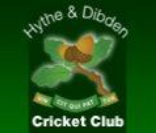 1.Apologies – Martin Duell; Andy Addleton; Deb Jones; Steve TaylorAttendees – Mike Bowman, Dawn Bowman, Ian Prentice, Susan Froggett, Jonjo Stovell, Matt Young, Jamie Fletcher2. Last Minutes and review of actionsLast minutes reviewed and action points updated.Council meeting still to be confirmed but will try and get one before start of season.Hythe B Team did take additional space for indoor league.Timer on the heating was addressed during meeting.IP3. FinancesNot much revenue coming in at the moment, football team haven’t played since early December; main account has approx. £XK which is more than in previous years but still a worry when we have grounds work & refurb to pay for before season starts; balls to buy etc. Sky is around £X a month, cost for gas and electric approx. £X a month but will go down in summer.  £XK to come into main account from numbers account which has balance of £XK, this will help with bills.  Money will also come in from indoor nets when it starts – charging £5 per session.  Agreed JS will ring Sky and cancel, hope we’ll get the same deal in the summer.JS4. Grounds work pre-seasonSC OK with square – getting rid of leaves an issue at the moment and may need help as still can’t lift as before.  MB/MY to contact and talk about work needed pre-season and potential costs.MY/MB5. Clubhouse renovationsMB has been talking to a local builder who is interested in assisting with the club renovations (moving toilets to ‘corridor’ in centre of club to open out the main area).  Should take around 2 weeks.  IP to start drawing out basic plan and meet him at club to discuss.  Will mean buying new carpet, doing some painting once work is done but we can do that ourselves.  Environmental health work can also be done at the same time potentially – split sink, new counter top, (also clean the cellar, buy PPE for cellar work, put up signage re. allergies, buy fridge and freezer thermometers).  Monitoring will also need to take place, weekly checks.  SF to ask SC if he can complete these – folder to be left in club.Scoreboard is working – just needs a screen put up in front and behind.IP/MBSFIP6. Updates from SecretarySlam competition entered, due to rules this is more likely to be a 2nd XI than 1st team so hopefully new 2nd team captain will be our representative.Cricket ball orders need to be placed but will wait until after the league AGM.NFCCA AGM (including colts) will take place on 1st Feb at Brockenhurst college – AA will attend.HCL AGM taking place on 16th Feb via Zoom, outline of constitution changes discussed but nothing that overly concerns or affects us.  SF to attend.Been contacted by a company called Teamo who manage fees, website, club app and social media, discussed but no interest at the moment.AASF7. Safeguarding / ClubmarkNothing new to report on Safeguarding – in future coaches will be able to see their DBS online and update it when necessary8. Colts Update from AA - Indoor training - going well.  Good number of Colts (including a number of new faces) and coach/assistant levels generally good.  
Will prep and submit report for our AGM to you ahead of the meeting.
We need to progress order for the Colts kit - AA need to pick up with Ian and review the spreadsheet of requested ordersAA/IP9.Social/Bar DB reported that they’re still trying to get the Fireworks display on but unable to secure a date at the moment.Woody’s Day 28th MayFete moving back to the last bank holiday in May (29th)Darts is now back on after a break; just need another couple of club functions to boost revenue – quiz, race night, signing on night10. Ladies W10After the difficulty in getting players for our first match, and the injury to our Captain, the ladies team made the difficult decision to withdraw from the indoor league.  Anyone who still wants to play, we’ve had an offer from Sway for players to join them.  Discussed a promotional push over spring for new players in the summer and see what affect that has, then make a decision.SF/DJ11.AGMMoved from 3rd to 10th Feb due to committee availability, all reports from committee and Captains will be on the website prior to the meeting, as before, as will the new constitution which needs to be ratified due to a small update regarding inclusivity/diversity and wording around agreement with Fawley for Thornbury Ave ground.  Need to vote in new Captains for 2nd and 3rd XI but have had names put forward for both positions.  Match fees (£10/£5) and club membership (£75) to stay the same for 2023 due to current issues with cost of living.  Anyone who is struggling – contact DB/JS and a separate arrangement can be put in place.  Everyone MUST fill out a membership form in order to be covered by our insurance.  Membership fee will also include a club shirt, no excuse not to wear one.  MB working on various options on membership and will circulate on the night.Captains, Chairman, SecretaryTreasurerGrounds person12.Sponsor/KitMB speaking to a local businessman who may be interested in being our shirt sponsor, seems keen, final details to be confirmed.MB13.AOBMY updated on the overseas player, Callum from NZ, 25 left arm seamer and number 6 bat.  Already played in Aberdeen before.  Need confirmation of police check.  Discussed lodging, costs, work etc. MB/MY to discuss further.MB